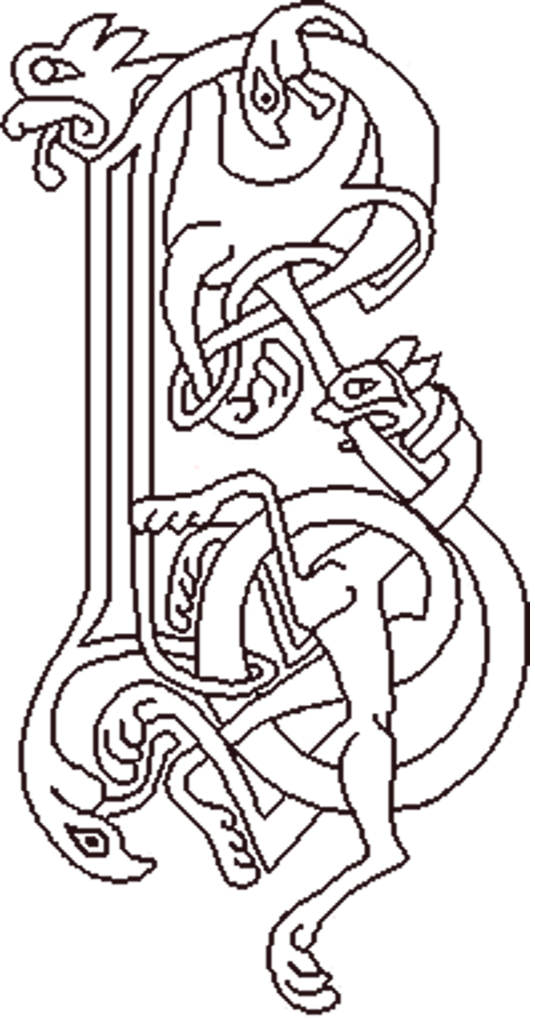 Rebecca Wright & Donald McKayRebecca Wright and Donald McKay’s music has been likened to that of a good Scotch whisky: delightfully smooth, full of character and highly addictive. With voices that can instantly transport you to another place and time, Donald’s traditional and original songs from his native Scotland are beautifully complemented by Rebecca’s insightful Australian originals and thoughtful selection of contemporary gems. Accompanied by requinto, cello, acoustic guitar and bodhran, their shows promise something out of the ordinary and bring you back to the heart of folk. Rebecca is well-known on the Australian folk circuit for her gracefully grounded solo performances, inspired songwriting and sensitive cello playing. Since bursting onto the Brisbane folk scene at just age 16, she has played at countless festivals and folk clubs, including the world-renowned Woodford, National and Port Fairy Festivals. In 2008, Rebecca met Donald while touring in the UK as guest cellosinger with Aussie group Cloudstreet, and soon found herself living in Scotland, immersed in traditional Scottish music and culture.Born and bred in the lowland hills west of Glasgow, Donald has been singing traditional Scots songs for as long as he can remember. An active participant in his local folk club since the age of 17, he has spent the last two decades honing his skills as a singer, guitarist and bodhran player. He has played in sessions all over the UK and beyond where he is always a welcome addition due to his vast repertoire and sheer love of the Scots song.Since joining their songs and lives together, Rebecca and Donald have toured in Scotland, New Zealand and Australia, with highlights including Woodford, National, Cygnet, Newstead Live!, Palm Creek and Wintermoon festivals. Together they have released two albums, “Over Burns And Braes” (2016) and “Joys that never weary” (2012). They also perform with their Scottish dance band, The Ceilidh Clan,  and are founding members of QTrad (Queensland Traditional Arts Group).www.wrightandmckay.comPO Box 179, The Gap Qld 4061 Australiainfo@wrightandmckay.com :: mobile: 0409 760 993